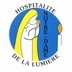 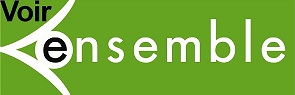 INSCRIPTION INDIVIDUELLEPèlerinage de LOURDES 2022VOIR ENSEMBLE HOSPITALITEDU 18 au 23 AVRIL 2022Nom Prénom : ..............................................................................................................................Adresse complète : .......................................................................................................................Ville : ….............................................................  Code Postal..................................................Date de naissance : ….............................................................Téléphone :	….............................................................e-mail : ….............................................................@......................................................J'arriverai le	…................................ à …................ h     Car	            Train     	             VoitureJe repartirai le …............................... à...................h     Car       Train                  VoitureJe peux tirer une voiture bleue.Je peux assurer un service à l'accueil (repas, ménage, chambre, permanence...)Je peux assurer des toilettes.Je joue d'un instrument (préciser lequel) et je peux l'apporter. Cocher vos réponsesMontant du séjour : participation financière suivant les disponibilités entre 130€ et 250€ Joindre à votre fiche inscription un à trois chèques maximum.Par chèque à l’ordre de VOIR ENSEMBLE – HOSPITALITEA adresser à Christelle ALLAIN– 21 avenue Raymond Poincaré 21000 DIJON.POUR LE 14 MARS 2022 - dernier délai